Summary of Legislation: This bill would require the Mayor to establish a task force for the purpose of recommending both citywide and agency-specific policies and protocols to promote the safe reopening and operation of city agencies in response to COVID-19. This bill would require city agencies to develop and publish their own policies and protocols, to be reviewed by the task force for the purpose of promoting compliance with applicable laws and regulations, and for coordinating the citywide effort to mitigate the ongoing public health risks posed by COVID-19. Effective Date: This local law would take effect immediately and expire upon the earlier of the date on which the state of emergency declared by the Mayor’s emergency executive order 98, published March 12, 2020, as extended, has expired, or one year following the effective date of this local law. Fiscal Year in which Full Fiscal Impact Anticipated: Fiscal 2021Fiscal Impact Statement:Impact on Revenues: It is estimated that there would be no impact on revenues resulting from the enactment of this legislation.  Impact on Expenditures: It is estimated that there would be no impact on expenditures resulting from the enactment of this legislation because the relevant agencies would use existing resources to accomplish its  requirements.  Source of Funds to Cover Estimated Costs:  N/ASources of Information:  New York City Council Finance Division				Mayor’s Office of Legislative Affairs				Office of Management and BudgetEstimate Prepared by:	Sebastian Palacio Bacchi, Senior Financial AnalystEstimate Reviewed by:	Nathaniel Toth, Deputy Director John Russell, Unit HeadNoah Brick, Assistant CounselLegislative History:  This legislation was introduced to the Council as Intro. No. 1950 on May 28, 2020 and was referred to the Committee on Governmental Operations (Committee). The Committee heard the legislation on June 16, 2020, and the legislation was laid over. The legislation was subsequently amended, and the amended version, Proposed Int. 1950-A, will be considered by the Committee on Thursday, June 25, 2020. Upon a successful vote by the Committee, Proposed Int. 1950-A will be submitted to the full Council for a vote on June 25, 2020.Date Prepared: June 18, 2020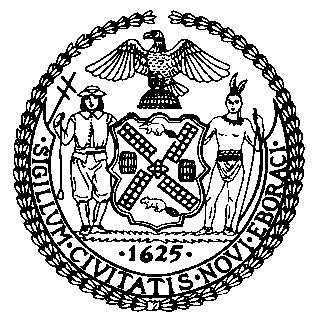 The Council of the City of New YorkFinance DivisionLatonia McKinney, DirectorFiscal Impact StatementProposed Intro No. 1950-ACommittee: Governmental OperationsTitle: A Local Law in relation to the establishment of a task force to recommend policies and protocols relating to the safe reopening and operation of city agencies in response to the COVID-19 pandemic. Sponsors: Council Members Cumbo, Dromm, Salamanca, Rivera, Kallos, Moya, Van Bramer, Chin, Adams, Rose, Menchaca, Lancman, Cohen, Rosenthal, Ampry-Samuel and Ayala. Effective FY21FY SucceedingEffective FY22Full Fiscal Impact FY22Revenues (+)$0$0$0Expenditures (-)$0$0$0Net$0$0$0